Министерство образования и молодежной политики Свердловской областиГАПОУ СО «Социально-профессиональный техникум «Строитель» ГАПОУ СО «Нижнетагильский торгово-экономический колледж»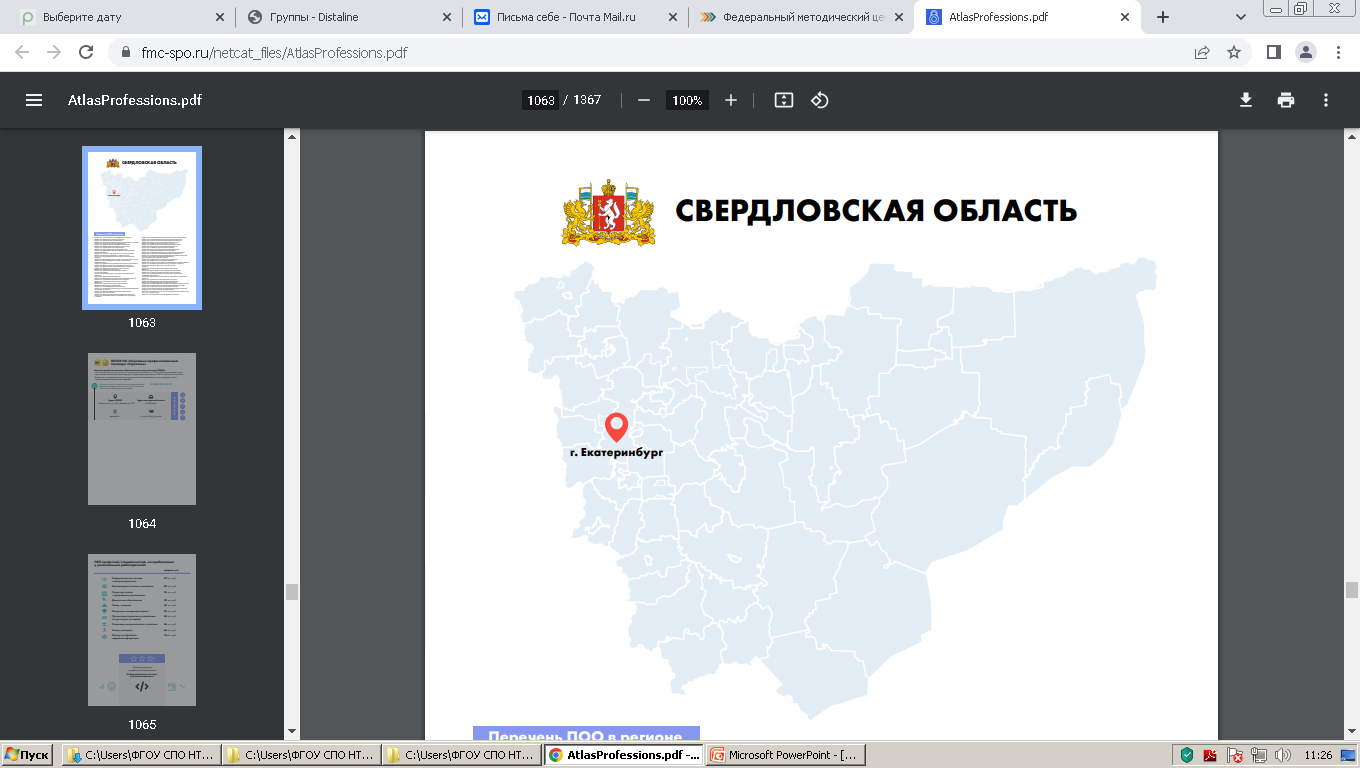 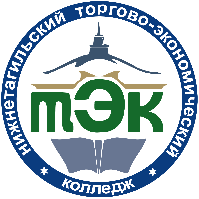 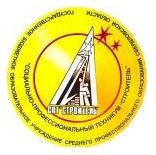 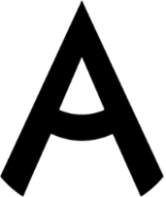 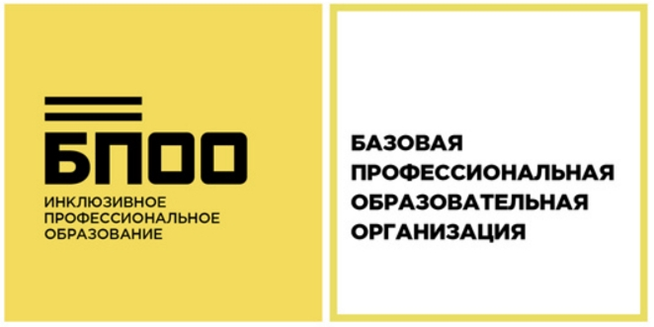 II Межрегиональные педагогические чтения «Успешные практики инклюзивного среднего профессионального образования»ПОЛОЖЕНИЕЕкатеринбург2024ПОЛОЖЕНИЕо проведении педагогических чтений«Успешные практики инклюзивного среднего профессионального образования»I. Общие положения1.1. Настоящее положение определяет порядок проведения педагогических чтений «Успешные практики инклюзивного среднего профессионального образования» для педагогических работников профессиональных образовательных организаций (далее – Педагогические чтения, образовательные организации).1.2. Организаторами Педагогических чтений являются ГАПОУ СО «Социально профессиональный техникум «Строитель» и ГАПОУ СО «Нижнетагильский торгово-экономический колледж».1.3. Цели проведения Педагогических чтений:1) выявление, обобщение и распространение опыта лучших инклюзивных практик системы среднего профессионального образования;2) поиск новых идей, инновационных методик и технологий реализации инклюзивного образования;3) укрепление творческих и научно-исследовательских связей профессиональных образовательных организаций.II. Порядок организации и проведения педагогических чтений2.1. В педагогических чтениях принимают участие заместители руководителей, педагогические работники, методисты, специалисты ПОО.2.2. Количество участников от одной профессиональной образовательной организации не ограничено.2.3. Педагогические чтения проводятся 12 марта 2024 года. Начало – 10 часов (МСК). Формат проведения – очно-заочный, с возможностью дистанционного подключения участников к работе Педагогических чтений. Платформа для проведения конференции – Сферум.2.4. Педагогические чтения «Успешные практики инклюзивного среднего профессионального образования» проводятся по следующим направлениям:- Психолого-педагогическое сопровождение обучающихся в условиях инклюзивного образования.- Волонтёрская работа по сопровождению обучающихся в условиях инклюзивного образования.- Работа с родителями (законными представителями) обучающихся в условиях инклюзивного образования. - Медиасопровождение  инклюзивных процессов и событий в социальных сетях.2.5. Для участия в педагогических чтениях участник в срок до 5 марта 2024 года направляет организатору следующие материалы:1) заявку по форме согласно приложению № 1 к настоящему положению; 2) тезисы доклада, презентацию.Заявка, тезисы доклада и презентация направляются на электронную почту по адресу voloshchuk-1978@inbox.ru2.6. Программа Педагогических чтений, а также ссылки для дистанционного подключения к работе чтений будут размещены на официальных сайтах ГАПОУ СО «Социально- профессиональный техникум «Строитель» и ГАПОУ СО «Нижнетагильский торгово-экономический колледж» 11 марта 2024 года. 2.7. По результатам педагогических чтений на официальных сайтах ГАПОУ СО «Социально- профессиональный техникум «Строитель» и ГАПОУ СО «Нижнетагильский торгово-экономический колледж» будет опубликован сборник докладов и презентаций, а также ссылка на электронные сертификаты участников.III. Требования к докладу, оформлению тезисов и презентации3.1. Доклады должны соответствовать тематике и направлениям Педагогических чтений. В докладе должен быть представлен собственный практический опыт, определенные результаты работы по направлению выбранной темы.3.2. Тезисы доклада должны включать: тема, ФИО и должность автора(ов), наименование ПОО, город, регион, текст (1-2 полных страниц формата А4), список источников. В оформлении тезисов используются: Текст оформляется в редакторе MicrosoftWord; шрифт Times New Roman, кегль 14, межстрочный интервал 1,5; все поля 20 мм. Текст выравнивается по ширине без расстановки переносов. Абзацный отступ - 1,25. Объем тезисов – не более 2-х страниц.3.3. Требования к оформлению презентации: выполнение презентации в программе PowerPoint; размер шрифта – не менее 18; наличие заголовка на каждом слайде; форматы графических файлов: jpeg, png; количество слайдов – не более 10.IV. КОНТАКТЫ 4.1. Контактное лицо от ГАПОУ СО «Социально-профессиональный техникум «Строитель»: Волощук Елена Сергеевна, заместитель директора по инклюзивному профессиональному образованию, 89089030986, voloshchuk-1978@inbox.ru4.2. Контактное лицо от ГАПОУ СО «Нижнетагильский торгово-экономический колледж»: Рыбникова Юлия Викторовна, заведующий отделом инклюзивного образования, 89122563085, rybnikova77@mail.ruПриложение 1Заявка на участие во II Межрегиональных педагогических чтениях «Успешные практики инклюзивного среднего профессионального образования» 12 марта 2024 годаС положением и порядком педагогических чтений ознакомлен(а). Выражаю свое согласие со всеми условиями, изложенными в положении. Даю разрешение на использование материалов в некоммерческих целях для размещения в сети Интернет. Дата: ____________ Подпись: ______________ Наименование образовательной организации Город, регион (субъект РФ)Фамилия, имя, отчество участника Должность Тема доклада Контактный телефон участника, электронная почта Форма участия (с докладом, без доклада)